       36ème Fête de la Musique à AubagneAPPEL À CANDIDATURENomades Kultur est en charge de la direction artistique et de la coordination de la Fête de la Musique à Aubagne, événement musical incontournable mêlant mixité des styles, brassage des publics et alternance entre grandes scènes et parvis.Amateurs, professionnels, chanteurs, musiciens de tout horizon.Tous les styles musicaux sont les bienvenus !PIECES A FOURNIR :La fiche d’inscription dûment remplieSupport sonore : 2 titres MP3 (uniquement MP3. Pas de CD) à envoyer par mailDossier de présentation, revue de presse et fiche technique (facultatif)Le dossier devra de préférence être dactylographié pour une plus grande lisibilité et correctement rempliDEPOT DU DOSSIER :Le dossier de candidature est à renvoyer par mail à l’adresse suivante accompagné des titres audio au format MP3 :    info@nomadeskultur.comUne version papier devra également être envoyée par courrier, accompagnée des autres documents à l’adresse suivante :Nomades KulturCoordination Fête de la MusiqueCreacti Bat A – ZI des Paluds58 avenue des Caniers13400 AubagneDOSSIER COMPLET A RETOURNER AVANT LE             VENDREDI 18 MAI                Renseignements : 04.42.03.72.75FICHE D’INSCRIPTION 2018Fête de la Musique – Aubagne21 juin 2018Nombre de musiciens :                                             JAZZ   CHANSON   WORLD/TRAD   REGGAE/DUB/SKA 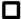                                              POP/ROCK    HIP HOP/RAP   MUSIQUES ELECTRONIQUES                                               METAL/HARD ROCK   AUTRE………………………………….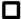                                               Compositions       ReprisesContactDurée du répertoire :  		           Disponibilités :  Toute la soirée  OU    De__________h à__________h   Participation antérieures à Aubagne : OUI       NONSi oui, précisez les années et emplacements : 			    Par quel moyen avez-vous été informés de l’appel à candidature ? (Affiches, bouche à oreille, Internet…) : Signature :Nom du groupe / Artiste :RéférentNom:Prénom :Téléphone :Adresse :Email :Site internetdu groupe: